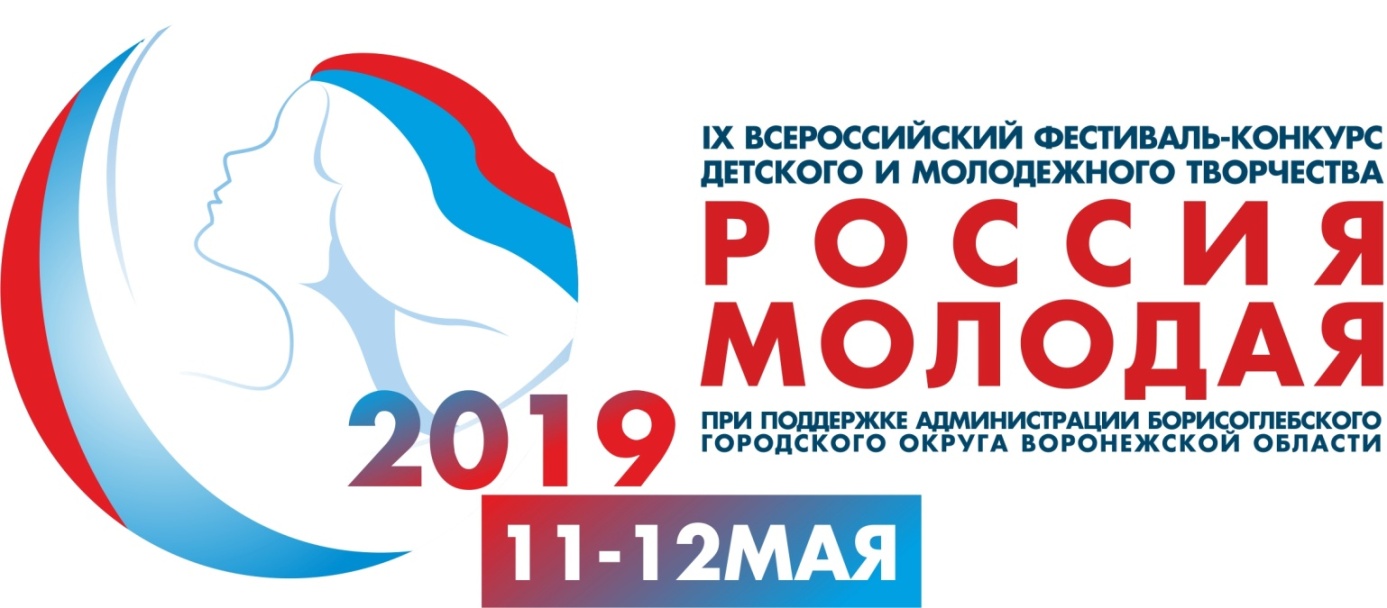 РЕЗУЛЬТАТЫ КОНКУРСА В НОМИНАЦИИ «ВОКАЛ»ГРАН-ПРИ - Иванникова ЮлияМБУК БГО «ЦКС»г.Борисоглебск, Воронежская обл. (рук. Иванникова Ю. А.)Диплом 3 степени - Яркина АленаМКДОУ БГО Детский сад №20 комбинированного видаг. Борисоглебск, Воронежская область (рук. Соболевская О. В.)номинация: эстрадное пениесоло, возрастная группа 4-6 летЛауреат  3 степени -  Маджуло ВероникаМБДОУ «Детский сад №72»г.Энгельс, Саратовская область (рук. Мринская Н. В.)номинация: эстрадное пениесоло, возрастная группа 4-6 летДиплом 1 степени - Цветкова ДарьяМБДОУ БГО Детский сад №20 комбинированного видаг. Борисоглебск, Воронежская область (рук. Аверина Е.С.)номинация: эстрадное пениесоло, возрастная группа 4-6 летЛауреат 3 степени - Стерликова Валерия МБУ ДО БЦВРг.Борисоглебск, Воронежская область (рук. Первушина Е. А., Анфиногенова А.Р.)номинация: эстрадное пениесоло, возрастная группа 4-6 летДиплом 1 степени - Наседкина ВалерияДРЦ «Ладушка»г. Борисоглебск, Воронежская область (рук. Камельхар Е. Г.)номинация: эстрадное пениесоло, возрастная группа 7-9 летДиплом 2 степени - Ерохина ВарвараМУДО «Детская школа искусств №1 г. Балашова»,  Саратовская область (рук. Жаркова Дилафрузхон Абдумалик-кызы)номинация: эстрадное пениесоло, возрастная группа 7-9 летДиплом 1 степени - Быков ДанилаМБУ ДО БЦВРг.Борисоглебск, Воронежская область (рук. Первушина Е. А., Анфиногенова А. Р.)номинация: эстрадное пениесоло, возрастная группа 7-9 летДиплом 2 степени - Кормилицына АлександраЧОУ «Многопрофильный образовательный центр «Школа «Крылья»г.Балашов, Саратовская область (рук. Маркова Р. П.)номинация: эстрадное пениесоло, возрастная группа 7-9 летДиплом 2 степени - Пирогова ОлесяМБОУ ДОД «Николаевская ДШИ»р.п. Новониколаевкий, Волгоградская область (рук. Протасова О. А.)номинация: эстрадное пениесоло, возрастная группа 7-9 летЛауреат 3 степени - Кальжанова ВикторияЧОУ «Многопрофильный образовательный центр «Школа «Крылья»г.Балашов, Саратовская область (рук. Маркова Р. П.)номинация: эстрадное пениесоло, возрастная группа 7-9 летЛауреат 3 степени - Загузова АнастасияМБОУ БГО «Борисоглебская гимназия №1»Г.Борисоглебск, Воронежская область (рук. Крицкая С.В.)номинация: эстрадное пениесоло, возрастная группа 7-9 летДиплом 3 степени - Маркова МирославаМУДО «ДШИ №2» г.Балашов филиал №1, Саратовская область (рук. Ланина А. А.)номинация: эстрадное пениесоло, возрастная группа 7-9 летДиплом 3 степени - Назаренко АннаМБУК БГО «ЦКС»Г.Борисоглебск, Воронежская область (рук. Крицкая С.В.)номинация: эстрадное пениесоло, возрастная группа 7-9 летЛауреат 2 степени - Балынина ЯнаЧОУ «Многопрофильный образовательный центр «Школа «Крылья»г.Балашов, Саратовская область (рук. Маркова Р. П.)номинация: эстрадное пениесоло, возрастная группа 7-9 летЛауреат 2 степени - Кармаза КириллМБОУ БГО «Борисоглебская гимназия №1»г.Борисоглебск, Воронежская область (рук. Крицкая С.В.)номинация: эстрадное пениесоло, возрастная группа 7-9 летЛауреат 1 степени - Бузюк ЕкатеринаГБПОУ ВО «Бутурлиновский механико-технологический колледж» г. Бутурлиновка, Воронежская область (рук. Комарова М. А.)номинация: эстрадное пениесоло, возрастная группа 7-9 летДиплом 3 степени - Беккер ВиолеттаМКУК ЦКТг.Поворино, Воронежская область (рук. Артюхин А.В.)номинация: эстрадное пениесоло, возрастная группа 10-11 летЛауреат 3 степени - Маслова КаринаМБОУ БГО «Борисоглебская гимназия №1»Г.Борисоглебск, Воронежская область (рук. Крицкая С.В.)номинация: эстрадное пениесоло, возрастная группа 10-11 летДиплом 1 степени - Гонтарева ОлесяФилиал ГПОУ "СОКИ" в г. Балашове, Саратовская область (рук. Емельянова Т. С.)номинация: эстрадное пениесоло, возрастная группа 10-11 летДиплом 2 степени - Черёпина Полина МУДО «Детская школа искусств №1 г. Балашова»,  Саратовская область (рук. Жаркова Дилафрузхон Абдумалик-кызы)номинация: эстрадное пениесоло, возрастная группа 10-11 летДиплом 2 степени - Щетинина НатальяМУДО «Детская школа искусств №1 г. Балашова»,  Саратовская область (рук. Жаркова Дилафрузхон Абдумалик-кызы)номинация: эстрадное пениесоло, возрастная группа 10-11 летЛауреат 3 степени - Мищенко Кира МБУК БГО «ЦКС»Г.Борисоглебск, Воронежская область (рук. Крицкая С.В.)номинация: эстрадное пениесоло, возрастная группа 10-11 летДиплом 1 степени - Дмитриенко ДарьяЧОУ «Многопрофильный образовательный центр «Школа «Крылья»г.Балашов, Саратовская область (рук. Маркова Р. П.)номинация: эстрадное пениесоло, возрастная группа 10-11 летДиплом 2 степени - Полянская ВалерияЧОУ «Многопрофильный образовательный центр «Школа «Крылья»г.Балашов, Саратовская область (рук. Маркова Р. П.)номинация: эстрадное пениесоло, возрастная группа 10-11 летЛауреат 3 степени -Дадабаева СветланаМКУ ДО «Песковская школа искусств»С.Пески, Воронежская область (рук. Аксенова О. В.)номинация: эстрадное пениесоло, возрастная группа 10-11 летДиплом 2 степени - Демина АнжеликаМКУ «Межпоселенческий центр культуры, досуга и библиотечного обслуживания Новониколаевского муниципального района»Р.п. Новониколаевкий, Волгоградская область (рук. Протасова О. А.)номинация: эстрадное пениесоло, возрастная группа 10-11 летЛауреат 3 степени - Зелинский НикитаМБУ ДО БЦВРг.Борисоглебск, Воронежская область (рук. Первушина Е. А., Анфиногенова А.Р.)номинация: эстрадное пениесоло, возрастная группа 10-11 летДиплом 1 степени - Даронкина АнастасияМУДО «ДШИ №2» г.Балашов филиал №1, Саратовская область (рук. Ланина А. А.)номинация: эстрадное пениесоло, возрастная группа 10-11 летЛауреат 3 степени - Щербатых ДарьяМБУК ДДК «Радуга»г.Борисоглебск, Воронежская обл. (рук. Клюева Т. Л.)номинация: эстрадное пениесоло, возрастная группа 12-14 летДиплом 2 степени - Равва ЛианаМУДО «Детская школа искусств №1 г. Балашова»,  Саратовская область (рук. Жаркова Дилафрузхон Абдумалик-кызы)номинация: эстрадное пениесоло, возрастная группа 12-14 летДиплом 2 степени - Маркова МирославаМУДО «ДШИ №2» г.Балашов филиал №1, Саратовская область (рук. Ланина А. А.)номинация: джазовое пениесоло, возрастная группа 7-9 летДиплом 2 степени - вокальный ансамбль «Галактика» ЧОУ «Многопрофильный образовательный центр «Школа «Крылья»г.Балашов, Саратовская область (рук. Маркова Р. П.)номинация: эстрадное пениеансамбли, возрастная группа 7-9 летДиплом 2 степени - вокальный ансамбль «Маркетри» ГБПОУ ВО «Бутурлиновский механико-технологический колледж» г. Бутурлиновка, Воронежская область (рук. Комарова М. А.)номинация: эстрадное пениеансамбли, возрастная группа 7-9 летДиплом 1 степени -Даронкина АнастасияМУДО «ДШИ №2» г.Балашов филиал №1, Саратовская область (рук. Ланина А. А.)номинация: патриотическая песнясоло, возрастная группа 9-11 летЛауреат 1 степени - вокальный ансамбль «Алиса»МБУК ДДК «Радуга»Г.Борисоглебск, Воронежская обл. (рук. Клюева Т. Л.)номинация: народно-стилизованное пениеансамбли, возрастная группа 10-11 летДиплом 2 степени - дуэт Дарья Братущак и Софья Мистюрина МБУК ДДК «Радуга»г.Борисоглебск, Воронежская обл. (рук. Карамышева А.П.)номинация: народно-стилизованное пениедуэты (малые формы), возрастная группа 7-9 летДиплом 1 степени - Скурлина АлинаМКДОУ БГО Детский сад №20 комбинированного видаг. Борисоглебск, Воронежская область (рук. Соболевская О.В.)номинация: народно-стилизованное пениесоло, возрастная группа 4-6 летЛауреат 3 степени - Мамай ВикторияМБУК БГО «ЦКС»г.Борисоглебск, Воронежская обл. (рук. Иванникова Ю. А.)номинация: народно-стилизованное пениесоло, возрастная группа 18-21 летЛауреат 1 степени - Иванникова ЮлияМБУК БГО «ЦКС»г.Борисоглебск, Воронежская обл. (рук. Иванникова Ю. А.)номинация: народно-стилизованное пениесоло, возрастная группа 22-27 летЛауреат 2 степени - дуэт Анна и Марина СавочкиныФилиал №1 МУДО «ДШИ №2» г. Балашова, Саратовская область (рук. Коземирова Е. В.)номинация: народное пениедуэты (малые формы), возрастная группа 4-6 летДиплом 1 степени - детский фольклорный ансамбль «Веретенце»МБУК ДДК «Радуга»г. Борисоглебск, Воронежская область (рук. Карамышева А. П.)номинация: народное пениеансамбли, возрастная группа 7-9 летДиплом 1 степени - детский фольклорный ансамбль «Забавушка»ДО филиала «Саратовский областной колледж искусств» в г. Балашове, Саратовская область (рук. Щербакова Т.А.)номинация: народное пениеансамбли, возрастная группа 7-9 летДиплом 2 степени - ансамбль народной песни «Вечёра» МБУК ДДК «Радуга»г. Борисоглебск, Воронежская область(рук. Карамышева А. П.)номинация: народное пениеансамбли, возрастная группа 12-14 летЛауреат 2 степени - вокальная студия «Три Кита»ДРЦ «Ладушка»г.Борисоглебск, Воронежская область (рук. Клюева Т. Л.)номинация: народное пениеансамбли, смешанная группа 4-10 летЛауреат 3 степени - Хаустова Эвелина МКУК «Центр культуры и творчества» городского поселения г.Поворино, Воронежская область (рук. Жарикова Ю. Н.)номинация: народное пениесоло, возрастная группа 4-6 летДиплом 1 степени - Правдивцева СофияМКУ «Межпоселенческий центр культуры, досуга и библиотечного обслуживания Новониколаевского муниципального района»Р.п. Новониколаевкий, Волгоградская область (рук. Протасова О. А.)номинация: народное пениесоло, возрастная группа 4-6 летЛауреат 3 степени - Толкачев РодионМУ «Культурно-досуговый центр Балашовского муниципального района» г.Балашов, Саратовская область (рук. Сидорова А. В.)номинация: народное пениесоло, возрастная группа 7-9 летЛауреат 2 степени - Селифанова АринаФилиал ГПОУ «Саратовские областной колледж искусств» в г.Балашове, Саратовская область (рук. Селифанова И. С.)номинация: народное пениесоло, возрастная группа 7-9 летЛауреат 3 степени – Мусатова ВероникаФилиал №1 МУДО «ДШИ №2» г. Балашова, Саратовская область (рук. Коземирова Е. В.)номинация: народное пениесоло, возрастная группа 10-11 летДиплом 1 степени - Плеханова АнастасияМУДО «ДШИ №2» г. Балашова филиал №1,Саратовская область (рук. Кругова Н. В.)номинация: народное пениесоло, возрастная группа 10-11 летЛауреат 3 степени -  Панков СергейМУДО «ДШИ №2» г. Балашова филиал №1,Саратовская область (рук. Кругова Н. В.)номинация: народное пениесоло, возрастная группа 10-11 летЛауреат 3 степени - Колдышкина МарияМУДО «ДШИ №2» г. Балашова филиал №1,Саратовская область (рук. Кругова Н. В.)номинация: народное пениесоло, возрастная группа 10-11 летЛауреат 3 степени - Крюкова ДарьяМКУК «Центр культуры и творчества» городского поселения г.Поворино, Воронежская область (рук. Жарикова Ю. Н.)номинация: народное пениесоло, возрастная группа 10-11 летДиплом 1 степени - Колесник АринаМБУДО «ДШИ» р.п. Самойловка, МБУК «РЦДК»Саратовская область (рук. Нечипорук  Е. С.)номинация: народное пениесоло, возрастная группа 10-11 летДиплом 2 степени - Гайдаржи АллаМБОУ ДОД «Николаевская ДШИ»Р.п. Новониколаевкий, Волгоградская область (рук. Протасова О. А.)номинация: народное пениесоло, возрастная группа 10-11 летЛауреат 3 степени - Мокина ДарьяДО филиала «Саратовский областной колледж искусств» в г. Балашове, Саратовская область (рук. Щербакова Т. А.)номинация: народное пениесоло, возрастная группа 10-11 летЛауреат 1 степени - вокальный ансамбль «Алиса»МБУК ДДК «Радуга»г. Борисоглебск, Воронежская область (рук. Клюева Т. Л.)номинация: народное пениеансамбли, возрастная группа 10-11 летЛауреат 3 степени - Круглякова ЕлизаветаФилиал №1 МУДО «ДШИ №2» г. Балашова, Саратовская область (рук. Коземирова Е. В.)номинация: народное пениесоло, возрастная группа 12-14 летДиплом 1 степени - Мочалкина Юлия МКУК «Центр культуры и творчества» городского поселения г.Поворино (рук. Башканова Г. Н.)номинация: народное пениесоло, возрастная группа 12-14 летЛауреат 3 степени - Долгова АнастасияМКУК «Центр культуры и творчества» городского поселения г.Поворино (рук. Башканова Г. Н.)номинация: народное пениесоло, возрастная группа 12-14 летДиплом 2 степени - Булатова КсенияМБУК ДДК «Радуга»г.Борисоглебск, Воронежская обл. (рук. Карамышева А.П.)номинация: народное пениесоло, возрастная группа 12-14 летЛауреат 2 степени - Бурмистрова АнгелинаФилиал ГПОУ «Саратовские областной колледж искусств» в г.Балашове, Саратовская область (рук. Селифанова И. С.)номинация: народное пениесоло, возрастная группа 12-14 летДиплом 2 степени - Альбрехт ЯнаМБОУ ДОД «Николаевская ДШИ»Р.п.. Новониколаевкий, Волгоградская область (рук. Протасова О. А.)номинация: народное пениесоло, возрастная группа 12-14 летЛауреат 3 степени - Старкова ВалерияДО филиала «Саратовский областной колледж искусств» в г. Балашове, Саратовская область (рук. Щербакова Т. А.)номинация: народное пениесоло, возрастная группа 12-14 летЛауреат 3 степени - Березовская ТатьянаФилиал ГПОУ «Саратовские областной колледж искусств» в г.Балашове, Саратовская область (рук. Селифанова И. С.)номинация: народное пениесоло, возрастная группа 15-17 летЛауреат 2 степени - Саяпина ВикторияФилиал ГПОУ «Саратовские областной колледж искусств» в г.Балашове, Саратовская область (рук. Козлова Е.Ю.)номинация: народное пениесоло, возрастная группа 15-17 летЛауреат 2 степени - Стручалина АннаДО филиала «Саратовский областной колледж искусств» в г. Балашове, Саратовская область (рук. Щербакова Т.А.)номинация: народное пениеансамбли, возрастная группа 15-17 летДиплом 1 степени - дуэт Шикерина Алина и Гегина ВалерияМКУ «Межпоселенческий центр культуры, досуга и библиотечногообслуживания Новониколаевского муниципального района»р.п. Новониколаевкий, Волгоградская область (рук. Протасова О. А.)номинация: народное пениедуэты, малые формы возрастная группа 15-17 летЛауреат 1 степени - Объедкова АнастасияФилиал ГПОУ «Саратовские областной колледж искусств» в г.Балашове, Саратовская область (рук. Селифанова И. С.)номинация: народное пениесоло, возрастная группа 18-21 годЛауреат 1 степени - Биюшкина АнастасияФилиал ГПОУ «Саратовские областной колледж искусств» в г.Балашове, Саратовская область (рук. Козлова Е.Ю.)номинация: народное пениесоло, возрастная группа 18-21 годЛауреат 3 степени - Нечипорук ЕкатеринаМБУДО «ДШИ» р.п. Самойловка, МБУК «РЦДК»Саратовская область (рук. Нечипорук Е. С.)номинация: народное пениесоло, возрастная группа 22-27 годЛауреат 2 степени - Анфиногенова АнгелинаМБУК БГО «ЦКС»г.Борисоглебск, Воронежская обл. (рук. Иванникова Ю. А.)номинация: народное пениесоло, возрастная группа 22-27 годЛауреат 1 степени - Уваркин ИванМУДО «Детская школа искусств №2»Г.Балашов, Саратовская область (рук. Уваркин И. Б.)номинация: народное пениесоло, возрастная группа 28-35 годЛауреат 2 степени - вокальный ансамбль «Позитив»МКУК ЦКТг.Поворино, Воронежская область (рук. Артюхин А.В.)номинация: патриотическая песняансамбли, возрастная группа 12-14 летДиплом 1 степени - вокальная студия «Ветер детства»МБОУ БГО «Борисоглебская гимназия №1»г.Борисоглебск, Воронежская область(рук. Крицкая С.В.)номинация: патриотическая песняансамбли, возрастная группа 12-14 летЛауреат 3 степени - шоу-группа «Серебряный дождь»МБУК БГО «ЦКС»г.Борисоглебск, Воронежская область (рук. Крицкая С.В.)номинация: патриотическая песняансамбли, смешанная группа 15-31 летЛауреат 3 степени - дуэт Андреев Вадим и Скудин ДанилаМБУДО Центр «Созвездие» г.Балашова, Саратовская область(рук. Дзукаева Н. В.)номинация: патриотическая песнядуэты (малые формы), возрастная группа 15-17 летДиплом 1 степени - Мищенко КираМБУК БГО «ЦКС»г.Борисоглебск, Воронежская область(рук. Крицкая С.В.)номинация: патриотическая песнясоло, возрастная группа 9-11 летЛауреат 2 степени - Хейликова ЯнаМКУ ДО «Песковская школа искусств»с.Пески, Воронежская область (рук. Аксенова О. В.)номинация: патриотическая песнясоло, возрастная группа 9-11 летДиплом 1 степени - Лозан СтаниславАлексиковский сельский дом культуры, Волгоградская область (рук. Чистилина В. В.)номинация: патриотическая песнясоло, возрастная группа 12-14 летЛауреат 2 степени - Романова Анастасия МБУК БГО «ЦКС»г.Борисоглебск, Воронежская область (рук. Иванникова Ю. А.)номинация: патриотическая песнясоло, возрастная группа 12-14 летДиплом 2 степени - Каленкова АнастасияМБУДО Центр «Созвездие» г.Балашова, Саратовская область (рук. Дзукаева Н. В.)номинация: патриотическая песнясоло, возрастная группа 12-14 летДиплом 1 степени - Кривенцева АннаМКУ ДО «Песковская школа искусств»с.Пески, Воронежская область (рук. Аксенова О.В.)номинация: патриотическая песнясоло, возрастная группа 12-14 летЛауреат 3 степени - Недорезова АнастасияМБОУ БГО «Борисоглебская гимназия №1»Г.Борисоглебск, Воронежская область (рук. Крицкая С.В.)номинация: патриотическая песнясоло, возрастная группа 12-14 летДиплом 1 степени - Вознесенская ЕленаМБУДО Центр «Созвездие» г.Балашова, Саратовская область (рук. Маркеева А. Н.)номинация: патриотическая песнясоло, возрастная группа 15-17 летДиплом 1 степени - Пашенцева ПолинаМБУК БГО «ЦКС»Г.Борисоглебск, Воронежская область (рук. Иванникова Ю. А.)номинация: патриотическая песнясоло, возрастная группа 15-17 летЛауреат 3 степени - Климов АлексейМБУ ДО БЦВРг.Борисоглебск, Воронежская область (рук. Первушина Е. А., Анфиногенова А. Р.)номинация: патриотическая песнясоло, возрастная группа 15-17 летДиплом 1 степени - Андреев ВадимМБУДО Центр «Созвездие» г.Балашова, Саратовская область (рук. Дзукаева Н. В.)номинация: патриотическая песнясоло, возрастная группа 15-17 летЛауреат 1 степени - Роженко ЮлияГБПО ВО «БТПИТ»Г.Борисоглебск, Воронежская обл. (рук. Токарева О. С.)номинация: патриотическая песнясоло, возрастная группа 15-17 летЛауреат 3 степени - Чурнусова Софья МБУК БГО «ЦКС»г.Борисоглебск, Воронежская область (рук. Крицкая С. В.)номинация: патриотическая песнясоло, возрастная группа 15-17 летДиплом 1 степени - Рябкова ВалерияМБОУ БГО «Борисоглебская гимназия №1»Г.Борисоглебск, Воронежская область (рук. Крицкая С. В.)номинация: патриотическая песнясоло, возрастная группа 15-17 летЛауреат 2 степени - Синюкова ВераМБОУ БГО «Борисоглебская гимназия №1»г.Борисоглебск, Воронежская область (рук. Крицкая С. В.)номинация: патриотическая песнясоло, возрастная группа 15-17 летЛауреат 2 степени - Наталия ТитоваМБУК ДДК «Радуга»г.Борисоглебск, Воронежская область (рук. Клюева Т. Л.)номинация: патриотическая песнясоло, возрастная группа 18-21 годЛауреат 1 степени - Иванникова ЮлияМБУК БГО «ЦКС»г.Борисоглебск, Воронежская обл. (рук. Иванникова Ю. А.)номинация: патриотическая песнясоло, возрастная группа 22-27 летЛауреат 3 степени - Анфиногенова Ангелина МБУК БГО «ЦКС»г.Борисоглебск, Воронежская обл. (рук. Иванникова Ю. А.)номинация: патриотическая песнясоло, возрастная группа 22-27 летЛауреат 2 степени - Аксенова ОльгаМКУ ДО «Песковская школа искусств»с.Пески, Воронежская область (рук. Аксенова О. В.)номинация: патриотическая песнясоло, возрастная группа 28-35 летДиплом 3 степени - Широкова ДарьяМКУДО «Бутурлиновская ДШИ»г.Бутурлиновка, Воронежская обл. (рук. Субочева Н. А.)номинация: джазовое пениесоло, возрастная группа 7-9 летДиплом 1 степени - Дрокина АнастасияМКУДО «Бутурлиновская ДШИ»г.Бутурлиновка, Воронежская обл. (рук. Субочева Н. А.)номинация: джазовое пениесоло, возрастная группа 10-11 летДиплом 2 степени - Ипполитова Эвелина ДО филиал ГОУ СПО "Саратовский областной колледж искусств" в г. Балашове, Саратовская область (рук. Веккессер А. А.)номинация: джазовое пениесоло, возрастная группа 10-11 лет Диплом 2 степени - Першикова ЮлияМКУ «Межпоселенческий центр культуры, досуга и библиотечного обслуживания Новониколаевского муниципального района»Волгоградская область(рук. Протасова О. А.)Номинация: джазовое пениесоло, возрастная группа 12-14 летДиплом 1 степени - Новикова Марина Филиал ГПОУ «Саратовский областной колледж искусств» в г.Балашова, Саратовская область(рук. Мовсесян О. С., концертмейстер Гримак И.П.)номинация: джазовое пениесоло, возрастная группа 15-17 летЛауреат 3 степени - Беляева КсенияДО филиала ГПОУ «Саратовский областной колледж искусств» в г.Балашове, Саратовская область (рук. Ланина А. А.)номинация: джазовое пениесоло, возрастная группа 15-17 летЛауреат 3 степени - Цыплакова АленаФилиал ГПОУ «Саратовский областной колледж искусств» в г.Балашове, Саратовская область (рук. Ланина А. А.)номинация: джазовое пениесоло, возрастная группа 18-21 летЛауреат 2 степени - Анфиногенова АнгелинаМБУК БГО «ЦКС»г.Борисоглебск, Воронежская обл. (рук. Иванникова Ю. А.)номинация: джазовое пениесоло, возрастная группа 22-27 летДиплом 1 степени - Сидорина СофияМУДО «ДШИ №1» г.Балашова, Саратовская область (рук. Мельникова Т. А.)номинация: эстрадное пениесоло, возрастная группа 7-9 летДиплом 1 степени - Широкова ДарьяМКУДО «Бутурлиновская ДШИ»Г.Бутурлиновка, Воронежская обл. (рук. Субочева Н. А.)номинация: эстрадное пениесоло, возрастная группа 7-9 летДиплом 1 степени - Конобеевская МарияМУДО «Детская Школа искусств №2»г.Балашова, Саратовская область (рук. Плотникова Т. Г.)номинация: эстрадное пениесоло, возрастная группа 7-9 летДиплом 1 степени - Федотова ЭвелинаМБУ Филиал ГПОУ «Саратовский областной колледж искусств» в г. Балашове, Саратовская область  (рук. Машкина О. В.)номинация: эстрадное пениесоло, возрастная группа 7-9 летДиплом 1 степени - Авдонина Полина  ДО филиала ГПОУ «Саратовский областной колледж искусств» в г.Балашова, Саратовская область (рук. Мовсесян О. С.)номинация: эстрадное пениесоло, возрастная группа 7-9 летЛауреат 3 степени - Кательникова ДарьяМБУ Филиал ГПОУ «Саратовский областной колледж искусств» в г. Балашове, Саратовская область  (рук. Машкина О. В.)номинация: эстрадное пениесоло, возрастная группа 7-9 летДиплом 1 степени - Абрамова АлександраДО филиал ГОУ СПО "Саратовский областной колледж искусств" в г. Балашове, Саратовская область (рук. Веккессер А. А.)номинация: эстрадное пениесоло, возрастная группа 7-9 летДиплом 1 степени - Демина АделинаМУДО «Детская Школа искусств №2»г.Балашова, Саратовская область (рук. Плотникова Т. Г.)номинация: эстрадное пениесоло, возрастная группа 7-9 летДиплом 2 степени - Бахтина АнастасияДО филиала ГПОУ «Саратовский областной колледж искусств» в г.Балашова, Саратовская область (рук. Мовсесян О. С.)номинация: эстрадное пениесоло, возрастная группа 7-9 летДиплом 1 степени -  Федюкова АнастасияДО филиал ГОУ СПО "Саратовский областной колледж искусств" в г. Балашове, Саратовская область (рук. Веккессер А. А.)номинация: эстрадное пениесоло, возрастная группа 7-9 летДиплом 1 степени - Дрокина АнастасияМКУДО «Бутурлиновская ДШИ»г.Бутурлиновка, Воронежская обл. (рук. Субочева Н. А.)номинация: эстрадное пениесоло, возрастная группа 10-11 летЛауреат 3 степени - Невзорова ВикторияМУДО «Детская Школа искусств №2»г.Балашова, Саратовская область (рук. Плотникова Т. Г.)номинация: патриотическая песнясоло, возрастная группа 9-11 летЛауреат 3 степени - Гришин ДмитрийМУДО «Детская Школа искусств №2»г.Балашова, Саратовская область (рук. Плотникова Т. Г.)номинация: патриотическая песнясоло, возрастная группа 9-11 летЛауреат 3 степени - дуэт «Семицветик» Яценко Мария и Сидорина СофияМУДО «ДШИ №1» г.Балашова, Саратовская область (рук. Мельникова Т. А.)номинация: эстрадное пениедуэты (малые формы), возрастная группа 4-6 летЛауреат 3 степени - дуэт Беккер Виолетта и Артюхина СветланаМКУК ЦКТг.Поворино, Воронежская область (рук. Артюхин А. В.)номинация: эстрадное пениедуэты (малые формы), возрастная группа 10-11 летЛауреат 2 степени - дуэт «Twins» Анастасия и Екатерина ГригоровыМБУК ДДК «Радуга»г.Борисоглебск, Воронежская обл. (рук. Клюева Т. Л.)номинация: эстрадное пениедуэты (малые формы), возрастная группа 10-11 летДиплом 1 степени - дуэт образцового детского коллектива вокального ансамбля «Планета детства» Киселева Валерия и Первушина ГлафираМБУ ДО БЦВРг.Борисоглебск, Воронежская область (рук. Первушина Е. А., Анфиногенова А.Р.)номинация: эстрадное пениедуэты (малые формы), возрастная группа 10-11 летДиплом 1 степени - дуэт Кузнецова Елизавета и Кузнецова Екатерина МБУДО Центр «Созвездие» г.Балашова, Саратовская область(рук. Дзукаева Н. В.)номинация: эстрадное пениедуэты (малые формы), возрастная группа 10-11 летДиплом 1 степени - дуэт Недорезова Анастасия и Мищенко Кира МБУК БГО «ЦКС»г.Борисоглебск, Воронежская область(рук. Крицкая С. В.)номинация: эстрадное пениедуэты (малые формы), возрастная группа 10-11 летЛауреат 3 степени - дуэт Дроздова София и Лозан СтаниславАлексиковский сельский дом культуры, Волгоградская область (рук. Чистилина В. В.)номинация: эстрадное пениедуэты (малые формы), возрастная группа 12-14 летДиплом 2 степени - дуэт Каленкова Анастасия и Андреев Вадим  МБУДО Центр «Созвездие» г.Балашова, Саратовская область (рук. Дзукаева Н. В.)номинация: эстрадное пениедуэты (малые формы), возрастная группа 15-17 летДиплом 1 степени - дуэт «Singing hearts» Верняев Владимир и Ишонкулов Фаридун ГБПО ВО «БТПИТ»г.Борисоглебск, Воронежская область (рук. Токарева О.С.)номинация: эстрадное пениедуэты (малые формы), возрастная группа 18-21 годЛауреат 3 степени - вокальный ансамбль «Песенная россыпь»МКУ «Межпоселенческий центр культуры, досуга и библиотечного обслуживания Новониколаевского муниципального района», Волгоградская область (рук. Протасова О. А.)номинация: эстрадное пениеансамбли, возрастная группа 15-17 летДиплом 1 степени - вокальная группа «Метро»МБУК ДДК «Радуга»г. Борисоглебск, Воронежская область (рук. Камельхар Е.Г.)номинация: эстрадное пениеансамбли, возрастная группа 22-27 летДиплом 1 степени - образцовый детский коллектив вокальный ансамбль «Планета детства»  МБУ ДО БЦВРг.Борисоглебск, Воронежская область (рук. Первушина Е. А., Анфиногенова А.Р.)номинация: эстрадное пениеансамбли, смешанная группа 8-12 летЛауреат 3 степени - Мищенко Кира и шоу-группа «Серебряный дождь»МБУК БГО «ЦКС»г.Борисоглебск, Воронежская область (рук. Крицкая С.В.)номинация: эстрадное пениевокально-хореографическая композиция, смешанная группа Лауреат 3 степени - Краснова София МУДО «Детская Школа искусств №2»г.Балашова, Саратовская область (рук. Плотникова Т. Г.)номинация: эстрадное пениесоло, возрастная группа 12-14 летЛауреат 3 степени - Лозан СтаниславАлексиковский сельский дом культуры, Волгоградская область (рук. Чистилина В. В.)номинация: эстрадное пениесоло, возрастная группа 12-14 летДиплом 1 степени - Рощупкина ДианаМБУ ДО БЦВРг.Борисоглебск, Воронежская область (рук. Первушина Е. А.,Анфиногенова А.Р.)номинация: эстрадное пениесоло, возрастная группа 12-14 летДиплом 1 степени - Гирба Дарья МУДО «ДШИ №1» г.Балашова, Саратовская область (рук. Мельникова Т. А.)номинация: эстрадное пениесоло, возрастная группа 12-14 летДиплом 1 степени - Саакян АшхенМБОУ ДОД «Николаевская ДШИ»Р.п. Новониколаевкий, Волгоградская область (рук. Протасова О. А.)номинация: эстрадное пениесоло, возрастная группа 12-14 летЛауреат 3 степени - Першикова ЮлияМКУ «Межпоселенческий центр культуры, досуга и библиотечного обслуживания Новониколаевского муниципального района»Волгоградская область(рук. Протасова О. А.)номинация: эстрадное пениесоло, возрастная группа 12-14 летЛауреат 3 степени - Недорезова АнастасияМБОУ БГО «Борисоглебская гимназия №1»г.Борисоглебск, Воронежская область (рук. Крицкая С.В.)номинация: эстрадное пениесоло, возрастная группа 12-14 летДиплом 1 степени - Петрунина ИринаДО филиал ГОУ СПО "Саратовский областной колледж искусств" в г. Балашове, Саратовская область (рук. Веккессер А. А.)номинация: эстрадное пениесоло, возрастная группа 12-14 летДиплом 2 степени - Дроздова СофияАлексиковский сельский дом культуры, Волгоградская область (рук. Чистилина В. В.)номинация: эстрадное пениесоло, возрастная группа 12-14 летДиплом 2 степени - Каленкова АнастасияМБУДО Центр «Созвездие» г.Балашова, Саратовская область(рук. Дзукаева Н. В.)номинация: эстрадное пениесоло, возрастная группа 12-14 летЛауреат 3 степени - Скудин ДанилаМБУДО Центр «Созвездие» г.Балашова, Саратовская область(рук. Дзукаева Н. В.)номинация: эстрадное пениесоло, возрастная группа 12-14 летЛауреат 2 степени - Брыль Константин МУДО «Детская Школа искусств №2»г.Балашова, Саратовская область	 (рук. Плотникова Т. Г.)номинация: эстрадное пениесоло, возрастная группа 15-17 летЛауреат 2 степени - Старостина Ульяна МБУК БГО «ЦКС»г.Борисоглебск, Воронежская обл. (рук. Иванникова Ю. А.)номинация: эстрадное пениесоло, возрастная группа 15-17 летЛауреат 3 степени - Самуйлова АлевтинаМУДО «ДШИ №2» г.Балашов филиал №1, Саратовская область (рук. Ланина А. А.)номинация: эстрадное пениесоло, возрастная группа 15-17 летЛауреат 3 степени - Новикова МаринаФилиал ГПОУ «Саратовский областной колледж искусств» в г.Балашова, Саратовская область (рук. Мовсесян О. С., концертмейстер Гримак И.П.)номинация: эстрадное пениесоло, возрастная группа 15-17 летЛауреат 1 степени -  Васильева ЕлизаветаФилиал ГПОУ «Саратовский областной колледж искусств» в г.Балашова, Саратовская область (рук. Коршунов А. Д.)номинация: эстрадное пениесоло, возрастная группа 15-17 летЛауреат 2 степени - Провоторова АнастасияМУДО «ДШИ №2» г.Балашов филиал №1, Саратовская область (рук. Ланина А. А.)номинация: эстрадное пениесоло, возрастная группа 15-17 летДиплом 1 степени - Чурнусова СофьяМБУК БГО «ЦКС»г.Борисоглебск, Воронежская область (рук. Крицкая С. В.)номинация: эстрадное пениесоло, возрастная группа 15-17 летЛауреат 3 степени - Зайцева ЮлияМБОУ БГО «Борисоглебская гимназия №1»г.Борисоглебск, Воронежская область (рук. Крицкая С. В.)номинация: эстрадное пениесоло, возрастная группа 15-17 летЛауреат 3 степени - Синюкова ВераМБОУ БГО «Борисоглебская гимназия №1»г.Борисоглебск, Воронежская область (рук. Крицкая С. В.)номинация: эстрадное пениесоло, возрастная группа 15-17 летЛауреат 3 степени - Титова НаталияМБУК ДДК «Радуга»Г.Борисоглебск, Воронежская обл. (рук. Клюева Т. Л.)номинация: эстрадное пениесоло, возрастная группа 18-21 годДиплом 1 степени - Шамина Алинаг.Борисоглебск, Воронежская обл. (рук. Бычков А.В.)номинация: эстрадное пениесоло, возрастная группа 18-21 годДиплом 1 степени - Панкратова ЯнаМБУ Филиал ГПОУ «Саратовский областной колледж искусств» в г. Балашове, Саратовская область  (рук. Машкина О. В.)номинация: эстрадное пениесоло, возрастная группа 18-21 годЛауреат 2 степени - Цыплакова АленаМУДО «ДШИ №2» г.Балашов филиал №1, Саратовская область (рук. Ланина А. А.)номинация: эстрадное пениесоло, возрастная группа 18-21 годДиплом 1 степени - Ишонкулов ФаридунФилиал Воронежского государственного технического университета в г. Борисоглебске, Воронежская область (рук. Токарева О. С.)номинация: эстрадное пениесоло, возрастная группа 18-21 годЛауреат 1 степени - Иванникова ЮлияМБУК БГО «ЦКС»г.Борисоглебск, Воронежская обл. (рук. Иванникова Ю. А.)номинация: эстрадное пениесоло, возрастная группа 22-27 летЛауреат 2 степени - Анфиногенова АнгелинаМБУК БГО «ЦКС»г.Борисоглебск, Воронежская обл. (рук. Иванникова Ю. А.)номинация: эстрадное пениесоло, возрастная группа 22-27 летДиплом 1 степени - Гегина ВалерияМКУ «Межпоселенческий центр культуры, досуга и библиотечного обслуживания Новониколаевского муниципального района»р.п. Новониколаевкий, Волгоградская область (рук. Протасова О. А.)номинация: академическое пениесоло, возрастная группа 15-17 летЛауреат 3 степени -  Анфиногенова АнгелинаМБУК БГО «ЦКС»г.Борисоглебск, Воронежская обл. (рук. Иванникова Ю. А.)номинация: академическое пениесоло, возрастная группа 22-27 летДиплом 1 степени - вокальный ансамбль «Веселые девчата»ГБ ПОУ «Борисоглебское музыкальное училище»г. Борисоглебск, Воронежская область (рук. Первушина Т.В.)номинация: академическое пениеансамбли, третий возрастЛауреат 2 степени - шоу ложкарей «Красавчики СабЛожки»ГБПО ВО «БТПИТ»г.Борисоглебск, Воронежская область (рук. Токарева О. С.)номинация: инструментальное исполнительствоансамбли, возрастная группа 16-20 летЛауреат 2 степени - шоу-группа «Серебряный дождь»МБУК БГО «ЦКС»г.Борисоглебск, Воронежская область (рук. Крицкая С.В.)номинация: эстрадное пениеансамбли, смешанная группа 15-31 летЛауреат 3 степени - Тучина-Молодцова НадеждаГБПОУ «Борисоглебское музыкальное училище»г. Борисоглебск, Воронежская область(рук. Шапаренко В. М.)номинация: академическое пениесоло, возрастная группа 18-21 летЛауреат 3 степени - Сальникова ТамараГБПОУ «Борисоглебское музыкальное училище»г. Борисоглебск, Воронежская область(рук. Шапаренко В. М.)номинация: академическое пениесоло, возрастная группа 18-21 летЛауреат 3 степени -  Кондрашова МарияМКОУ ДО «Поворинская ШИ им.Романова»Г.Поворино, Воронежская область (рук. Кондрашова М.В.)номинация: академическое пениесоло, возрастная группа 28-35 летДиплом 1 степени - Вокальный ансамбль «Росинки»МКУДО «Поворинская ШИ имени Ю.Б.Романова»Г. Поворино, Воронежская область(рук. Козырева О. А.)номинация: академическое пениеансамбли, возрастная группа 7-11 летЛауреат 3 степени  - Вокальный ансамбль «Музыкальная капель»МБУДО БГО «ДШИ №1», Г.Борисоглебск, Воронежская область(рук. Зотова Н.Н.)номинация: академическое пениеансамбли, смешенная группа Лауреат 3 степени - Косолапова АнастасияФилиал ГПОУ «Саратовский областной колледж искусств»в г.Балашове, Саратовская область (рук. Кондрашова М.В.)номинация: народное  пениесоло, возрастная группа 18-21 год 